New Member Entrance Interview 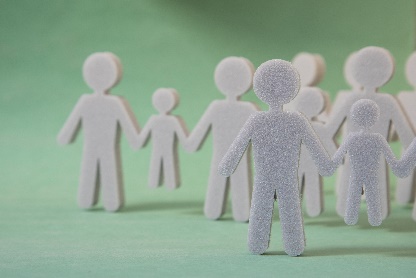 This interview should take place when your new member joins your club.Member Name ____________________Date Joined _______________________What made you join Rotary?What do you hope to get out of your membership in our organization? What areas are you most interested in: Community Service, Youth Service, International Service, Fundraising etc.?What skills or talents do you bring to the club? Technology, leadership, organizational skills, etc.We find that most people that join Rotary, join for social engagement, volunteer opportunities and networking.  Which one of these would fit you and why? We would like to assign you to our next service project which will take place on ______________ and will be focused on _______________.We are very excited to have you as a new member of our Rotary Club.  We have assigned _______________ as your Mentor. 